ИЗБИРАТЕЛЬНАЯ КОМИССИЯ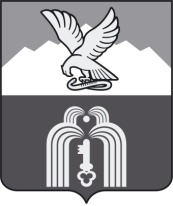 Муниципального образованияГОРОДА-КУРОРТА ПЯТИГОРСКАП О С Т А Н О В Л Е Н И Е16 июля 2021 г.                                                                                       № 25/109г. ПятигорскО возложении полномочий заместителя председателя избирательной комиссии муниципального образования города-курорта Пятигорска на члена избирательной комиссии муниципального образования города-курорта Пятигорска с правом решающего голоса Артемова Романа Васильевича В соответствии с положениями Федерального закона «Об основных гарантиях избирательных прав и права на участие в референдуме граждан Российской Федерации», руководствуясь Методическими рекомендациями о порядке формирования территориальных избирательных комиссий, избирательных комиссий муниципальных образований, окружных и участковых избирательных комиссий, утвержденными постановлением Центральной избирательной комиссии Российской Федерации от 17 февраля 2010 года № 192/1337-5,Избирательная комиссия муниципального образования города-курорта Пятигорска  ПОСТАНОВЛЯЕТ:Возложить полномочия заместителя председателя избирательной комиссии муниципального образования города-курорта Пятигорска на члена избирательной комиссии муниципального образования города-курорта Пятигорска с правом решающего голоса Артемова Романа Васильевича, до момента прекращения обстоятельств, явившихся основанием для приостановления полномочий Пронина Игоря Васильевича.Направить копию настоящего постановления в избирательную комиссию Ставропольского края. Председатель                    					                М.В. Воронкин                                                          Секретарь									  Ю.Л. Пивоварова